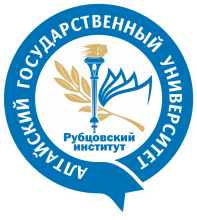 МИНИСТЕРСТВО НАУКИ И ВЫСШЕГО ОБРАЗОВАНИЯ РОССИЙСКОЙ ФЕДЕРАЦИИ Рубцовский институт (филиал) федерального государственного бюджетного образовательного учреждения высшего образования «Алтайский государственный университет»План работы НСО кафедры экономики «Экономика без границ» Рубцовского института (филиала) ФГБОУ ВО«Алтайский государственный университет» на 2023/2024 учебный годКафедра экономикиНаправления деятельности НСОорганизация, проведение и сопровождение научных конференций и семинаров;участие в конкурсах научных студенческих работ, смотрах-конкурсах курсовых, выпускных квалификационных работ, научно-исследовательских работ;участие в олимпиадах, конкурсах профессионального мастерства, мастер-классах;подготовка и публикация научных статей и докладов по тематике научно-исследовательской деятельности кафедры;подготовка и участие в работе симпозиумов, научных школ, семинаров, дискуссионных клубов и т.п.;проведение и участие в профориентационных мероприятиях.Руководитель НСОПреподаватель кафедры экономики Гайдис Кристина Кузьминична.Список участников общества 2023/2024 учебного годаОрганизационная работа (организационные встречи или собрания совета НСО проводятся не менее 1 раза в месяц, взаимодействие со студенческой аудиторией)Научно-исследовательская работа НСО (формирование тем НИР, сбор материалов, проведение исследований, участие в научных мероприятиях, подготовка публикаций, консультационные и методические мероприятия по вопросам организации научных исследований)Мероприятия, организованные НСО в 2023/2024 гг.Информационное обеспечение НСО (обновление информации на сайте, подготовка материалов о деятельности для публикации)ФИО участникаНаправление подготовкиКурсГруппаГрищенко Виктория Андреевна38.03.01 Экономика41203Корниенко Арсений Евгеньевич38.03.01 Экономика41203Поливьян Наталья Александровна38.03.01 Экономика41203Проказова Дарья Денисовна38.03.01 Экономика41203Бугаков Дмитрий Николаевич38.03.01 Экономика31213Векессер Анжела Гариевна38.03.01 Экономика31213Овчинников Евгений Сергеевич38.03.01 Экономика31213Овчинников Егор Сергеевич38.03.01 Экономика31213Резанцев Роман Александрович38.03.01 Экономика31213Тараненко Анастасия Андреевна38.03.01 Экономика31213Тубальцев Артем Андреевич38.03.01 Экономика31213Шарифзанова Галина Руслановна38.03.01 Экономика31213Шишкина Виктория Евгеньевна38.03.01 Экономика31213Арзиева Диана Эркиновна38.03.01 Экономика11233иБулгаков Валерий Андреевич38.03.01 Экономика11233иВасильев Данил Максимович38.03.01 Экономика11233иДемченко Софья Александровна38.03.01 Экономика11233иКошелева Дарья Валентиновна38.03.01 Экономика11233иКрисанов Данил Игоревич38.03.01 Экономика11233и№Название мероприятияСодержание мероприятияДата проведенияПланируемые результаты1Организационная встречаСоставление и утверждение плана работы НСО на 2023-2024 учебный годСентябрь 2023 г.План работы НСО2Организационная встречаОбсуждение порядка проведения 25 краевой молодежной научно-практической конференции «Молодежь в XXI веке», подготовка грантовых заявок на конкурс РосмолодежьОктябрь 2023 г.Темы докладов и состав участников конференции3Собрание совета НСООбсуждение результатов проведения 25 краевой молодежной научно-практической конференции «Молодежь в XXI веке»Ноябрь 2023 г.Оценка работы участников конференции и направления совершенствования работ4Организационная встречаИнформирование членов НСО о Всероссийских, региональных, районных конкурсахДекабрь 2023 г.Распространение информации5Консультационное мероприятиеКонсультация «Правила оформления научно-исследовательских и реферативных работ»Январь 2024 г.Ознакомление с правилами оформления работ6Организационная встречаПодготовка и организация «Дня Российской Науки»Февраль 2024 г.Участие в научных мероприятиях, посвященных дню науки7Организационная встречаПодготовка к XXII студенческой внутривузовской научной конференцииМарт 2024 г.Определение состава участников и тем докладов8Консультационное мероприятиеКонсультация «Требования к презентации научно-исследовательской работы» (из опыта работы)Апрель 2024 г.Подготовка пробной презентации9Организационная встречаОрганизация и проведение XXII студенческой внутривузовской научной конференцииМай 2024 г.Доклады студентов10Организационная встречаОрганизация и проведение конкурса студенческих научных работ.Подведение итогов работы НСО за год.Июнь 2024 г.Научная работа№Научное направление и этап исследованияСодержание работыДата проведенияПланируемые результатыОтветственный1Формирование тем НИРОпределение тематики научно-исследовательской деятельностиСентябрь 2023 г.Темы научно-исследовательских работПредседатель НСО, члены НСО, преподаватели кафедры экономики2Сбор материала Сбор материала по теме научно-исследовательских работВ течение учебного годаСтатистический и теоретический материал по теме научной работыПредседатель НСО, члены НСО, преподаватели кафедры экономики3Участие в грантовых конкурсах РосмолодежьПодготовка грантовых заявокВ течение учебного годаУчастие в конкурсеПредседатель НСО, члены НСО, преподаватели кафедры экономики4Проведение исследованийПроведение исследований по теме научно-исследовательских работВ течение учебного годаНаучная (исследовательская) работаПредседатель НСО, члены НСО, преподаватели кафедры экономики5Участие в краевой молодежной научно-практической конференции «Молодежь в XXI веке»Проведение исследований по теме научно-исследовательских работНоябрь 2023 г.ДокладыПредседатель НСО, члены НСО, преподаватели кафедры экономики6Подготовка публикацийПодготовка публикаций по итогам 25 краевой молодежной научно-практической конференции «Молодежь в XXI веке»Декабрь 2023 г.  – январь 2024 г.СтатьиПредседатель НСО, члены НСО, преподаватели кафедры экономики7Участие в мероприятии «Дни Российской Науки»Участие в научных мероприятияхФевраль 2024 г.Участие в мероприятииПредседатель НСО, члены НСО8Организация студенческой олимпиады «Экономика в нашей жизни»Проведение олимпиадыАпрель 2024 г.Итоги олимпиадыПредседатель НСО, члены НСО, Ворожбит Е.Г., Ласкина М.В.9XXII студенческая внутривузовская научная конференцияПроведение исследований по теме научно-исследовательских работМай 2024 г.ДокладыПредседатель НСО, члены НСО, преподаватели кафедры экономики10Участие в конкурсе студенческих научных работПроведение исследований по теме научно-исследовательских работМай-июнь 2024 г.Научные работыПредседатель НСО, члены НСО, преподаватели кафедры экономики№Название мероприятияСодержание мероприятияДата проведенияПланируемые результаты1«День открытых дверей»ВстречаВ течение годаПривлечение абитуриентов2Встреча руководителя НСО с первокурсникамиОрганизация встречи руководителя НСО со студентами первого курсаСентябрь 2023 гАгитация студентов ко вступлению в члены НСО «Экономика без границ»3Экономический диктантДиктантОктябрь 2023 г.Участие в диктанте4«Успех публичного выступления»Мастер-классНоябрь 2023 г.Обучение методике публичного выступления5«Новый взгляд на устойчивое развитие экономики»Научный баттлФевраль 2024 г.Решения проблемы по заданной теме в форме дебатов между командами6«Учимся грамотно инвестировать»Мастер-классМарт 2024 г.Технология и опыт инвестиционной деятельности7Студенческая олимпиада «Экономика в нашей жизни»ОлимпиадаАпрель 2024 г.Участие в олимпиаде8Кейс-чемпионат по основам финансовой грамотности Кейс-чемпионат среди студентовАпрель 2024 г.Повышение финансовой грамотности участников9«Интеллектуальный бизнес»Деловая играМай 2024 г.Приобретения студентами навыков и опыта выполнения профессиональной деятельности№Планируемая публикацияТематическая направленность публикацииДата публикацииОтветственный1Обновление информации на сайте Обновление информации о деятельности НСО и ежегодно проходящих конференций, конкурсов и олимпиад на сайте Рубцовского института (филиала) АлтГУВ течение учебного годаПредседатель НСО, члены НСО2Подготовка материалов о деятельности НСО для СМИПодготовка материалов, информирование о деятельности НСО и ежегодно проходящих конференций, конкурсов и олимпиад для газеты «Университет» и социальных сетейВ течение учебного годаПредседатель НСО, члены НСО